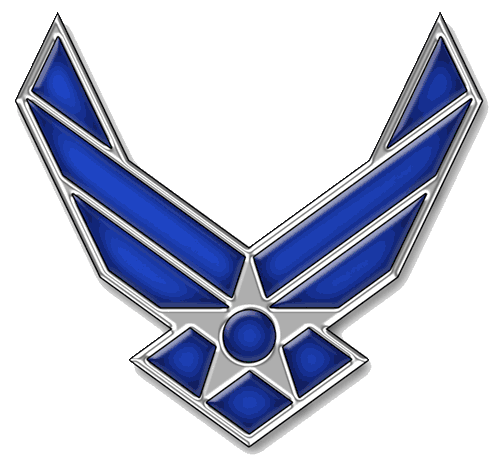 DRAFT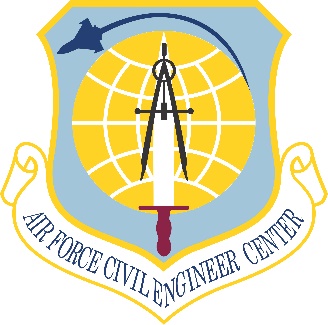 2020 Air ForceEastern Regional Environmental     Restoration SummitEPA Regions 1, 2, 3, 4 & 522-23 July 2020WednesdayThursday TimeDescriptionSpeaker7:30-8:00Meet and Greet
EPA and State RepresentativesAFCEC/CLAFCEC/CZP & DoD REC8:00-8:15Welcome and IntroductionsAFCEC/CZP8:15-8:30Welcome RemarksTBD8:30-8:50Opening Remarks
AFCEC Mission AFCEC/CL8:50-9:10Overview of Air Force Environmental Program FY20 and BeyondAFCEC/CZ9:10-9:30Overview of EPA National and Regional Cleanup Policy and GoalsEPA Leadership9:30-9:50BreakBreak9:50-10:30EPA Regional Updates/Top Issues & SuccessesEach EPA Regional Office10:30-12:00State Updates/Top Issues & SuccessesState Representatives12:00-1:30LunchLunch1:30-1:50Air Force Environmental OperationsAFCEC/CZO1:50-2:10Air Force Restoration Program Progress and GoalsAFCEC/CZR2:10-2:30Optimized Remediation Contracts (ORC) Update AFCEC/CZR2:30-2:50AF Base Realignment and Closure (BRAC) Restoration Program UpdateAFCEC/CIB2:50-3:10BreakBreakTimeDescriptionSpeaker3:10-3:40Air National Guard Program UpdateAir National Guard3:40-4:25Military Munitions Response Program (MMRP) Items of InterestAFCEC/CZR4:25-5:00Wrap-up, Action Items, and Closing CommentsAFCEC/CZP5:00-7:00Networking ReceptionAllTimeDescriptionSpeaker8:30-8:40Welcome/RecapAFCEC/CZP8:40-9:10Association of State and Territorial Solid Waste Management Officials (ASTSWMO) UpdatesASTSWMO9:10-9:30 PFOS/PFOA UpdateAFCEC/CZR9:30-10:10PFOS/PFOA Path Forward Towards Remedial Investigation (RI)AFCEC/CZTE10:10-10:30BreakBreak10:30-11:30PFOS/PFOA State Standards & Applicable or Relevant and Appropriate Requirements (ARARs)AFLOA/JACE-FSC11:30-12:00Air Force Installation Success StoriesSelected Air Force Installations12:00-1:30LunchLunch1:30-2:10Department of Defense and State Memorandum of Agreement (DSMOA) Overview and Best PracticesUSACE2:10-2:50Interstate Technology & Regulatory Council (ITRC) UpdatesITRC2:50-3:10BreakBreak3:10-4:10Regional Breakout SessionsAll4:10-4:40Breakout DebriefAFCEC/CZP4:40-5:00Action Items, Meeting Survey, and Closing CommentsAFCEC/CZP